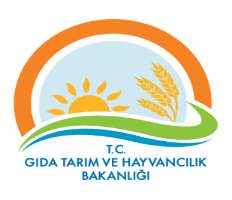 BİRİM ADISORU ÖNERGESİ BİLGİ FORMU Doküman KoduGTHB.İKS./KYS.FRM50BİRİM ADISORU ÖNERGESİ BİLGİ FORMU Revizyon No   000BİRİM ADISORU ÖNERGESİ BİLGİ FORMU Revizyon Tarihi 29.01.2018BİRİM ADISORU ÖNERGESİ BİLGİ FORMU Yürürlük Tarihi05.02.2018BİRİM ADISORU ÖNERGESİ BİLGİ FORMU Sayfa Sayısı1 / 1MilletvekilininMilletvekilininEsas NoAdı ve SoyadıİliKonusu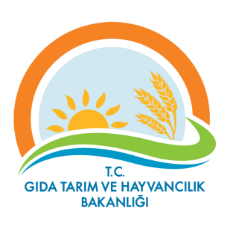 BİRİM ADISORU ÖNERGESİ BİLGİ FORMU Doküman KoduGTHB.İKS./KYS.FRM.50BİRİM ADISORU ÖNERGESİ BİLGİ FORMU Revizyon No000BİRİM ADISORU ÖNERGESİ BİLGİ FORMU Revizyon TarihiBİRİM ADISORU ÖNERGESİ BİLGİ FORMU Yürürlük TarihiBİRİM ADISORU ÖNERGESİ BİLGİ FORMU Sayfa Sayısı1 / 1MilletvekilininMilletvekilininEsas NoAdı ve SoyadıİliKonusu